Supplementary MaterialSupplementary Figure  CTD profiles focusing on the upper 300 m of the water column (delimited with the grey line). The top panel (A) represents from left to right the shelf stations 1 and 2, the middle panel (B) from left to right, slope stations 3 (1019 m), 4 (to 510 m), 5 (2166 m) and 6 (853 m), and lower panel (C), the basin station 7 (3094 m). In orange the temperature profile and in dark blue, the salinity. 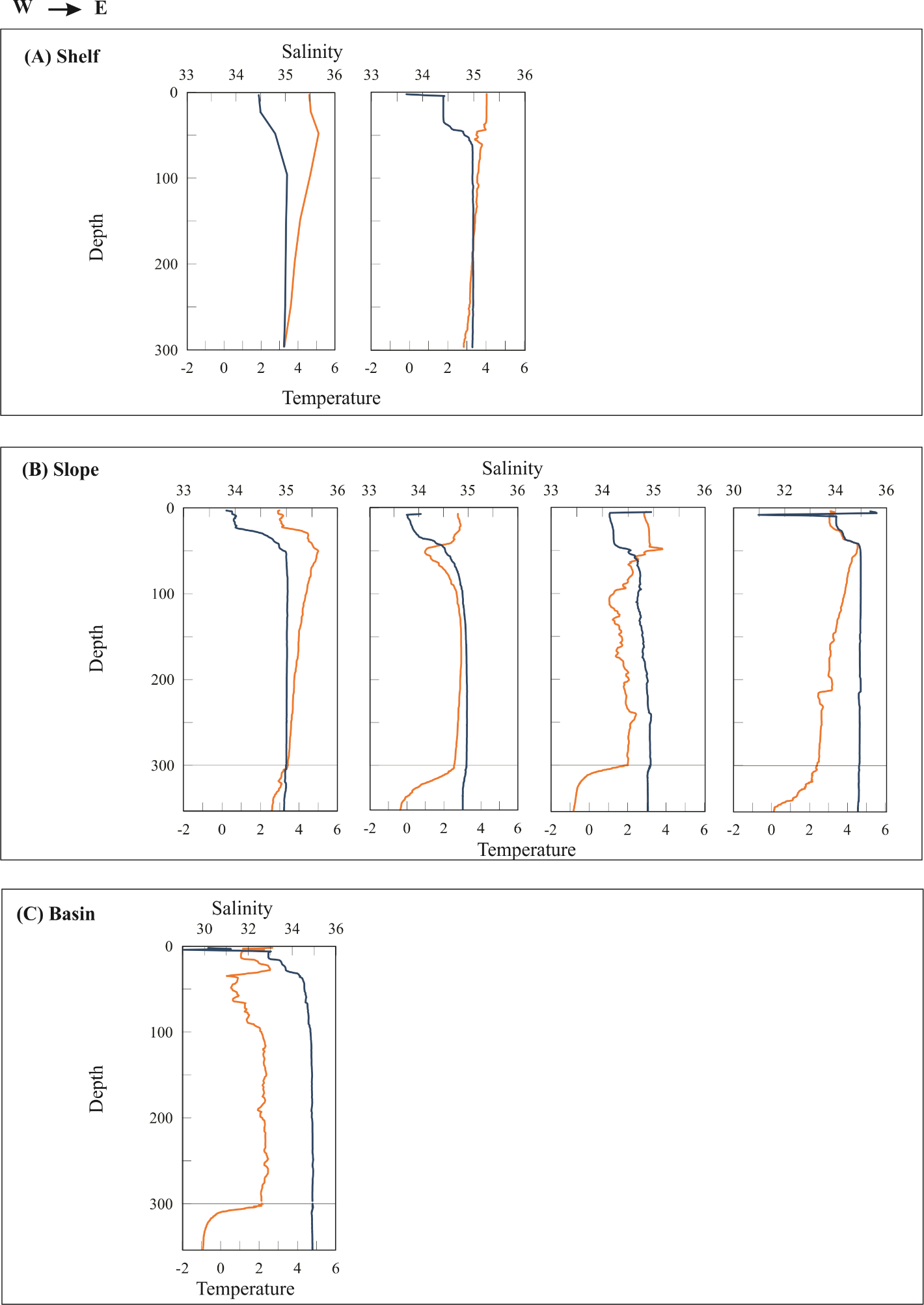 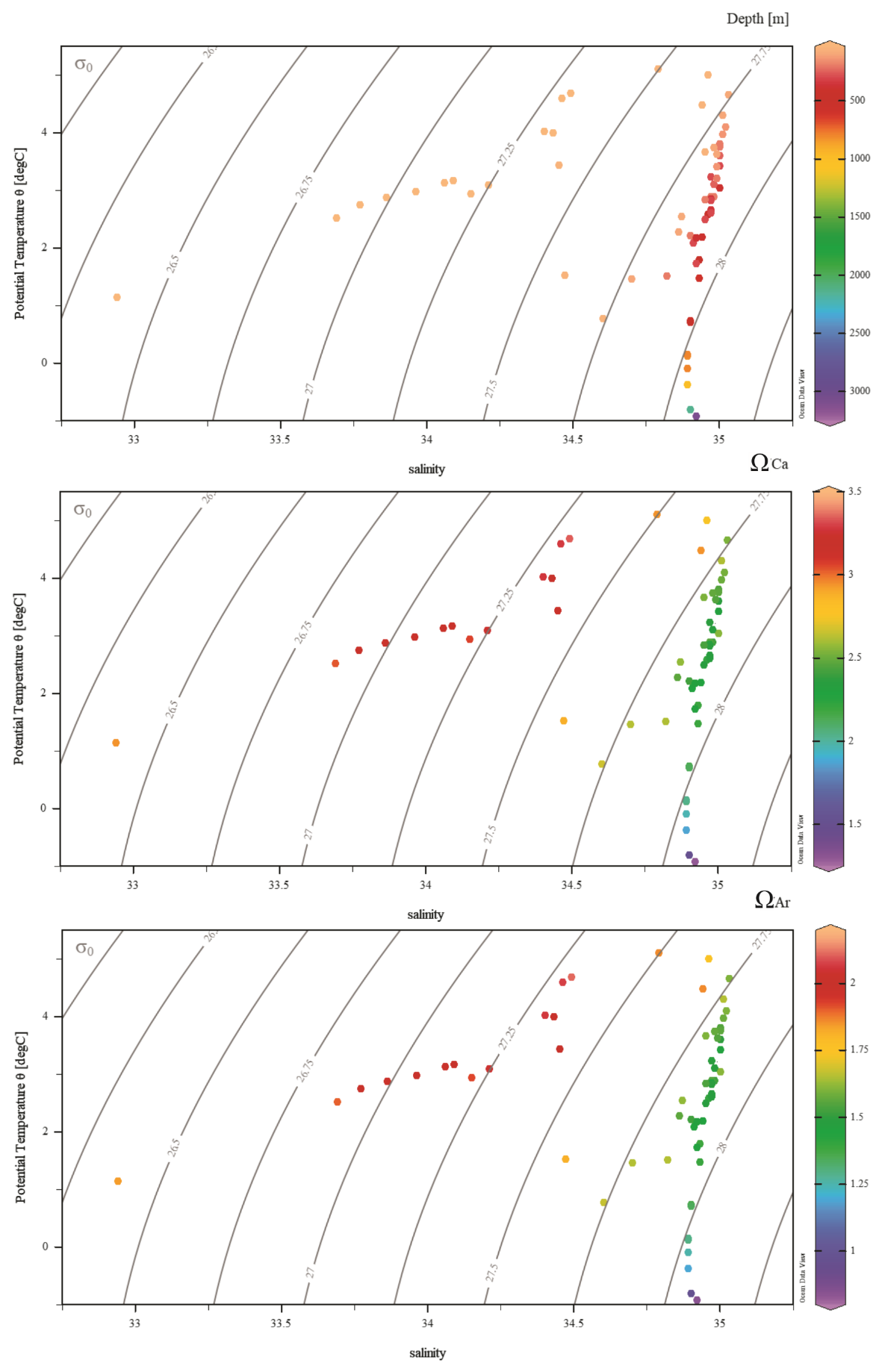 Supplementary Figure 2 Temperature-Salinity profile regarding depth, Ω Calcite and Ω Aragonite. Supplementary Table 1. Counts of foraminifera per size fraction and depth with the associated absolute abundance. Supplementary table 2. Counts of pteropods per size fraction and depth with the associated absolute abundance. DepthCounted foraminiferaCounted foraminiferaCounted foraminiferaCounted foraminiferaCounted foraminiferaAbsolute abundance foraminifera Absolute abundance foraminifera Absolute abundance foraminifera Absolute abundance foraminifera Absolute abundance foraminifera Depth> 500 µm250-500 µm100-250 µm63-100 µmTotal> 500 µm (ind m-3)250-500 µm ( ind m-3)100-250 µm (ind m-3) 63-100 µm (ind m-3)Total (ind m-3)Station 10-5001217290.00.11.60.52.3Station 150-1000064691330.00.05.05.410.4Station 1100-20000521752270.00.02.06.98.9Station 1200-30000331151480.00.01.34.55.8Station 20-500089551440.00.07.04.311.3Station 250-10000881452330.00.06.911.418.3Station 2100-200001701623320.00.06.76.313.0Station 2200-30000921031950.00.03.64.07.6Station 30-50033726660.00.22.92.05.2Station 350-10001911812730.00.17.114.221.4Station 3100-20000542242780.00.02.18.810.9Station 3200-30000851292140.00.03.35.18.4Station 40-50034027700.00.23.12.15.5Station 450-100002202204400.00.017.217.234.5Station 4100-2000578355313410.00.230.721.752.6Station 4200-300093813607500.00.414.914.129.4Station 50-5003341470.00.20.23.23.7Station 550-10000122151370.00.09.61.210.7Station 5100-200003412926330.00.013.411.424.8Station 5200-300002231363590.00.08.75.314.1Station 60-50021627450.00.21.32.13.5Station 650-100015118932260.01.29.27.317.7Station 6100-200011812123940.00.07.18.315.4Station 6200-30002174962720.00.16.83.810.7Station 7Station 750-100001351452800.00.010.611.421.9Station 7100-200001833205030.00.07.212.519.7Station 7200-30000731772500.00.02.96.99.8DepthCounted pteropodsCounted pteropodsCounted pteropodsCounted pteropodsCounted pteropodsAbsolute abundance pteropodsAbsolute abundance pteropodsAbsolute abundance pteropodsAbsolute abundance pteropodsAbsolute abundance pteropodsDepth> 500 µm250-500 µm100-250 µm63-100 µmTotal> 500 µm (ind m-3)250-500 µm (ind m-3)100-250 µm (ind m-3)63-100 µm (ind m-3)Total (ind m-3)Station 10-5011023391450.18.02.60.711.4Station 150-100205070.20.00.40.00.5Station 1100-20004143210.00.20.50.10.8Station 1200-300003360.00.00.10.10.2Station 20-50064015790.05.00.01.26.2Station 250-1001440145731.13.11.10.45.7Station 2100-2005014100.20.00.00.20.4Station 2200-30000314170.00.00.10.50.7Station 30-50465616131313.64.41.31.010.3Station 350-10010022451317.81.70.30.410.3Station 3100-2003170110.10.00.30.00.4Station 3200-3001055110.00.00.20.20.4Station 40-50351157760.24.01.20.56.0Station 450-10024314230.20.30.21.11.8Station 4100-200121370.00.10.00.10.3Station 4200-30002148240.00.10.50.30.9Station 50-5059413181300.47.41.01.410.2Station 550-1001891421600.10.60.711.112.5Station 5100-200003140.00.00.10.00.2Station 5200-300013370.00.00.10.10.3Station 60-5089180932720.67.11.37.321.3Station 650-10025162517832.01.39.21.36.5Station 6100-2000398200.00.17.10.30.8Station 6200-30006652730.00.26.80.12.9Station 7Station 750-10041812250.31.40.10.22.0Station 7100-200210030.10.00.00.00.1Station 7200-3000056110.00.00.20.20.4